Publicado en Barcelona el 27/09/2021 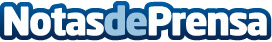 La compañía MicroPlanet estará presente en la séptima edición de FarmaforumEl principal evento de la industria farmacéutica en España tendrá lugar el 3 y 4 de noviembre en el recinto ferial de IFEMA, y contará con la participación de más de 200 expositoresDatos de contacto:EDEON MARKETING SLComunicación · Diseño · Marketing931929647Nota de prensa publicada en: https://www.notasdeprensa.es/la-compania-microplanet-estara-presente-en-la Categorias: Nacional Medicina Industria Farmacéutica Cataluña Veterinaria Logística Recursos humanos Otras ciencias http://www.notasdeprensa.es